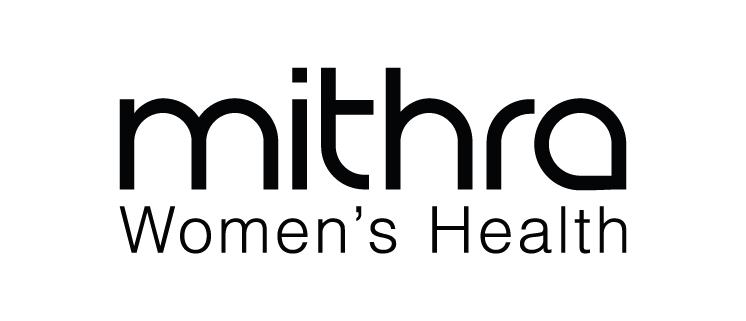 Mithra et l'Université de Liège obtiennent la preuve de concept d'un nouveau procédé de fabrication de l'estétrolCette collaboration témoigne de l'engagement de Mithra en faveur de l'innovation et de l'approvisionnement durable en médicaments dans le domaine de la santé féminine
Liège, Belgique, 04 mai 2023 – 7:30 CEST – Mithra (Euronext Brussels : MITRA), une société dédiée à la santé des femmes, annonce aujourd'hui que, grâce à sa collaboration avec des chercheurs du laboratoire CiTOS (Center for Integrated Technology and Organic Synthesis) de l'Université de Liège, la preuve de concept d'un nouveau procédé de fabrication d'un intermédiaire clé de l'estétrol a été démontrée. L'estétrol (E4), l'actif principal de Mithra, est un œstrogène naturel aux applications potentielles dans de multiples domaines thérapeutiques, y compris la santé des femmes (contraception et ménopause). Après avoir lancé avec succès le premier produit à base d'estétrol en 2021, la pilule contraceptive Estelle®, Mithra a continué à œuvrer en faveur de l'innovation dans la fabrication afin de réduire le coût des marchandises et l'impact potentiel sur l'environnement en éliminant les catalyseurs métalliques du processus de production. Les équipes de Mithra et du CiTOS ont développé une nouvelle méthodologie de fabrication intensifiée qui augmente la robustesse et la productivité tout en garantissant une empreinte environnementale limitée. Ce nouveau procédé exempt de des métaux est basé sur la thermolyse d'un dérivé sulfoxyde clé de l'estrone. Les premières preuves de concept de cette nouvelle méthodologie ont été publiées dans le journal industrielle à comité de lecture Reaction Chemistry & Engineering au début de cette année disponible ici.Mithra et le CiTOS poursuivront leurs travaux de développement afin de lancer une production commerciale par une CDMO en utilisant le procédé de fabrication amélioré pour 2026/27.David H Solomon, CEO de Mithra, confie : « La collaboration de Mithra avec de le CiTOS démontre notre engagement en faveur de l'innovation et de l'approvisionnement durable en médicaments dans le domaine de la santé féminine. La production de masse d'estétrol faisant partie intégrante de nos activités quotidiennes, nous sommes toujours à la recherche de moyens d'améliorer le processus de fabrication. Cette méthode particulière nous permet de produire de l'estétrol à grande échelle pour répondre à une demande accrue tout en réduisant le coût des marchandises. »Jean-Christophe Monbaliu, professeur de chimie organique à l'Université de Liège, ajoute : « Grâce à cette nouvelle méthodologie, nous sommes en mesure de produire environ 1 kg d'intermédiaire d’estétrol toutes les trois heures dans notre installation pilote. Si nous appliquons ces paramètres à une installation de production industrielle d'estétrol, nous pouvons prévoir une production de plusieurs tonnes avec une empreinte mondiale minimale. »
********Pour plus d'informations, veuillez contacter : Relations investisseurs : investorrelations@mithra.com À propos de MithraMithra (Euronext : MITRA) est une société biotech belge qui s'engage à transformer le secteur de la santé féminine en proposant des alternatives innovantes. L'objectif de Mithra est de développer des produits qui répondent aux besoins des femmes à chaque étape de leur vie, tant en matière d’efficacité que de sécurité et de confort d’utilisation. Mithra explore le potentiel de l'estétrol, un œstrogène natif unique, dans un large éventail d'applications dans le domaine de la santé féminine et au-delà. Après avoir lancé avec succès le premier produit à base d'estétrol en 2021, la pilule contraceptive Estelle®, Mithra se concentre désormais sur son deuxième produit Donesta®, l'hormonothérapie de nouvelle génération. Mithra offre également à ses partenaires un éventail complet de solutions allant du développement précoce de médicaments à la fabrication commerciale de produits polymères complexes (anneau vaginal, implants) et de produits liquides injectables et biologiques complexes (flacons, seringues préremplies ou cartouches) sur sa plateforme technologique Mithra CDMO. Active dans plus de 100 pays dans le monde, Mithra compte quelque 230 collaborateurs et est basée à Liège, Belgique. www.mithra.com Estelle®, Donesta® et Myring® sont des marques déposées de Mithra Pharmaceuticals ou de l'une de ses sociétés affiliées.Informations importantesCe communiqué contient des déclarations qui sont ou sont susceptibles d’être des « déclarations prospectives ». Ces déclarations prospectives peuvent être identifiées par le recours à une terminologie prospective, comprenant des mots tels que « croit », « estime », « prévoit », « s’attend à », « a l’intention de », « pourrait », « peut », « projette », « poursuit », « en cours », « potentiel », « vise », « cherche à » ou « devrait » et comprennent également des déclarations de la Société concernant les résultats escomptés de sa stratégie. De par leur nature, les énoncés prospectifs comportent des risques et des incertitudes et les lecteurs sont avertis que ces énoncés prospectifs ne sont pas des garanties de performance future. Les résultats réels de la société peuvent différer sensiblement de ceux prévus par les déclarations prospectives. La Société ne s'engage pas à mettre à jour ou à réviser publiquement les déclarations prospectives, sauf si la loi l'exige.Inscrivez-vous à notre mailing list sur investors.mithra.com pour recevoir nos communiqués de presse par email ou suivez-nous sur nos réseaux sociaux :Linkedin   -   Twitter   -   Facebook